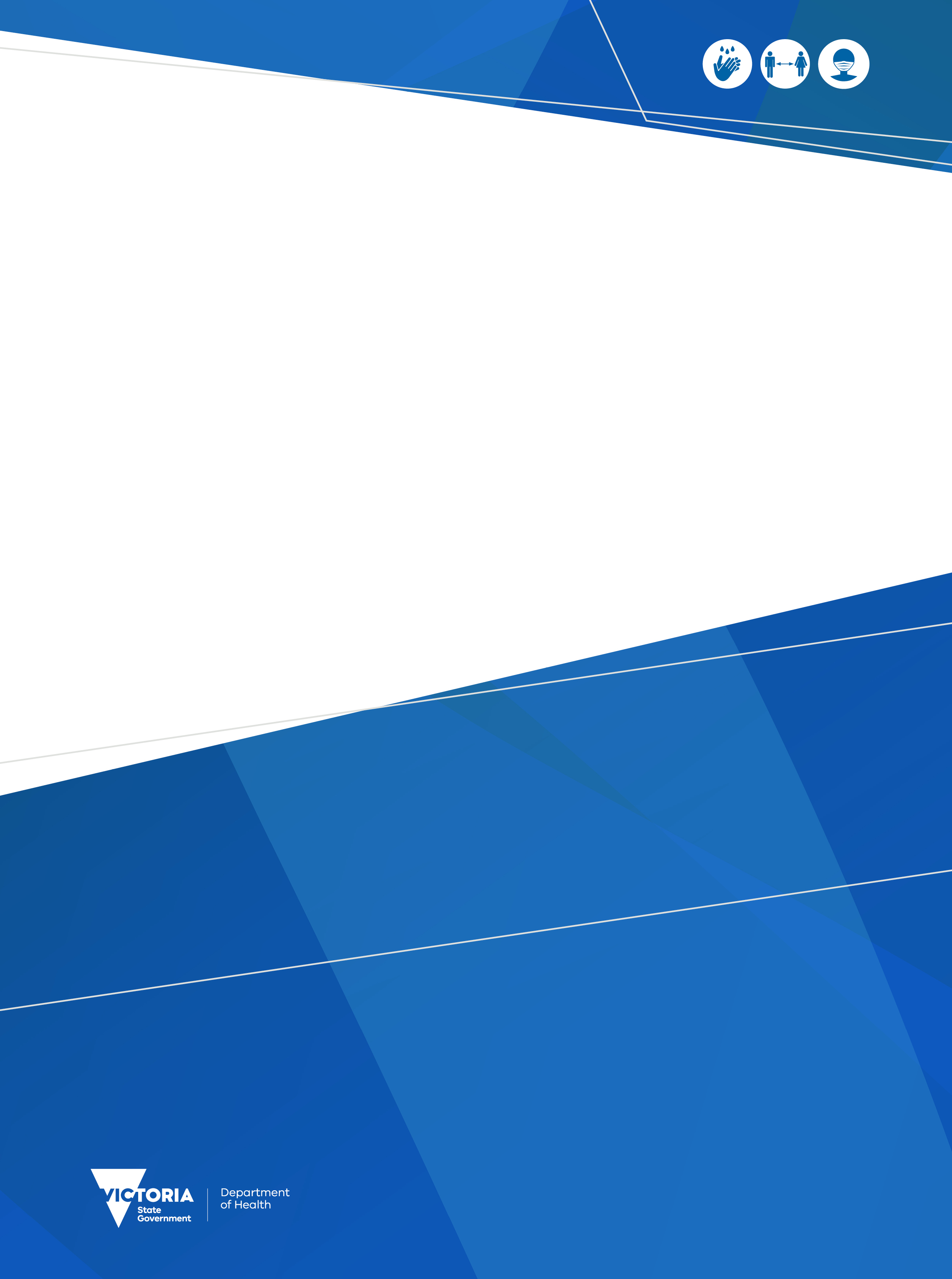 BackgroundThis document describes the ‘Testing Requirements Policy regarding the types of COVID-19 tests for cohorts covered by the Pandemic (Quarantine Isolation and Testing) Order.This document may be amended from time to time by the Secretary of the Department of Health. Testing RequirementsDefinitions (in bold) can be found in the Pandemic (Quarantine, Isolation and Testing) Order.* The Department of Health can be notified via the COVID-19 Positive Rapid Antigen Test Self-Reporting Form online at https://dhvicgovau.powerappsportals.com/rapid-antigen-test or call centre on 1800 675 398.**The COVID-19 rapid antigen test procedure means if a person completed a COVID-19 rapid antigen test:the person must undertake a second COVID-19 rapid antigen test as soon as possible if the person receives an invalid test result from the first COVID-19 rapid antigen test, such that it is not possible to conclude that the result is a negative test result; andif the result of the second COVID-19 rapid antigen test is invalid such that it is not possible to conclude that the result is negative, the person must complete a COVID-19 PCR test within 24 hours and remain in self-quarantine until the person receives a negative test result.Coronavirus (COVID-19)Testing requirements policy22 April 2022Version 5.0OFFICIALClassificationMandatory Testing RequirementsClose contact A close contact with COVID-19 symptoms must undertake a COVID-19 rapid antigen test (RAT) upon symptom onset. Should the COVID-19 rapid antigen test (RAT) return a positive result, a close contact must notify the Department of Health* of the result as soon as possible (if positive, the person becomes a probable case). If the result is negative, the close contact must undertake a COVID-19 rapid antigen test (RAT) on the sixth day of the self-quarantine period.A close contact without COVID-19 symptoms must undertake a COVID-19 rapid antigen test (RAT) on the first and sixth day from when they are required to self-quarantine. Should the COVID-19 rapid antigen test (RAT) return a positive result, a close contact must notify the Department of Health* of the result as soon as possible (if positive, the person becomes a probable case).If the close contact is unable to access a COVID-19 rapid antigen test (RAT), they must undertake a COVID-19 PCR test instead.It is recommended that a close contact undertake a COVID-19 rapid antigen test (RAT) on three other days between the first and sixth day of self-quarantine.Note: this should be in accordance with the COVID-19 rapid antigen test procedure**.Note: A close contact who is electing to undertake surveillance testing instead of self-quarantine, must undertake 5 COVID-19 rapid antigen tests, spaced at least 24 hours apart, during the period commencing from the date the person became a close contact until the date the close contact’s period of self-quarantine would have ended.International arrival(includes aircrew, maritime crew and passengers)An international arrival must undertake a COVID-19 PCR test or a COVID-19 rapid antigen test (RAT) if experiencing COVID-19 symptoms within seven days after arrival in Australia.Social contact(includes contacts in workplaces and social settings)A social contact must undertake a COVID-19 rapid antigen test (RAT) or a COVID-19 PCR test if experiencing COVID-19 symptoms and self-quarantine until they are notified of a negative result, or for seven days post-test, whichever is earlier.Should the COVID-19 rapid antigen test (RAT) return a positive result, a social contact must notify the Department of Health* of the result as soon as possible (if positive, the person becomes a probable case).ClassificationRecommended TestingInternational arrival(includes aircrew, maritime crew and passengers)An international arrival is recommended to undertake a COVID-19 test within 24 hours of arrival in Victoria. Note: An asymptomatic international arrival undertaking a test, should undertake a COVID-19 rapid antigen test (RAT) not a COVID-19 PCR test.Social contact(includes contacts in workplaces and social settings)A social contact without COVID-19 symptoms is strongly recommended to undertake daily COVID-19 rapid antigen test (RAT) for five days following notification that they are a social contact.Should the COVID-19 rapid antigen test (RAT) return a positive result, a social contact must notify the Department of Health* of the result as soon as possible (if positive, the person becomes a probable case).Note: this is in accordance with the COVID-19 rapid antigen test procedure.**Symptomatic person in the community or a workplace (not a close contact or social contact) A symptomatic person in the community or a workplace (who is not a close contact or social contact) who is experiencing COVID-19 symptoms is recommended to undertake a COVID-19 rapid antigen test (RAT) or a COVID-19 PCR test as soon as possible after symptom onset, and self-quarantine until they receive a negative result or for seven days post-test, whichever is earlier.Should the COVID-19 rapid antigen test (RAT) return a positive result, they must notify the Department of Health* of the result as soon as possible (if positive, the person becomes a probable case). Asymptomatic person in the community (not a close contact or social contact)An asymptomatic person is a person in the community or a workplace who is not experiencing COVID-19 symptoms.

Should a COVID-19 rapid antigen test (RAT) return a positive result, an asymptomatic person in the community must notify the Department of Health* of the result as soon as possible (if positive, the person becomes a probable case).It is recommended for an asymptomatic person in the community to confirm a positive COVID-19 rapid antigen test (RAT) with a COVID-19 PCR test.